Dear HR Manager,
    
I sincerely hope that you have a current requirement either for a permanent or a temporary position suitable to my qualifications because I would very much like to be considered for the job. 

I have a work experience in several fields such as Data Entry Operator and Document Controller. I am a Computer Engineer holding a Tourist Visa, seeking a challenging position with wider opportunities for career growth and personal advancement.

I have summarized my greatest assets on the resume attached. I hope you will find time to review it and see if I can be of value to your organization as I have been in my previous employment.

I would appreciate if you can give me a few minutes of your time so I can elaborate and discuss to you my qualifications. It is through initial conversation that you can get to know me and learn more about my background. Of course, I will then have the opportunity to learn more about the nature of the position available and the firm involved.


Thank you in advance…

FERDINAND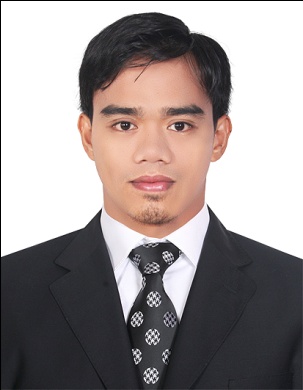 FERDINAND.332401@2freemail.com  	Objective:	To obtain a position that is commensurate to my qualifications and to help achieve the goals and objectives of my employer for the company success and my advancement.									Work Experience:August 2010 to May 2013		PROFESSIONAL SERVICES GROUP LLC.					Dubai UAE Document Controller / IT / Data Entry OperatorJob Description:Supporting Telecommunication Engineers for their Documents.Making Final Handover Documents to be submitted to the Costumers.Making As-built Drawing Such as Antenna Layout and Schematic Diagram.Records alphabetical and numerical data from the source documents requiring some interpretation of the source documents and a basic understanding of the software application.Retrieves checks and batches all documents on a daily basis.Responsible for the overall control of all company documents.Keeping and communicating with other departments regarding documents and files.Submitting documents before the given deadline in order to avoid jeopardizing other departments because of a late submission of a document or file.November 2009- May 2010 			MACNISON (Distributor of UNILEVER)		BALANGA City PHILIPPINES			DATA Encoder	/ IT Section / Sales Operation Assist in the preparation of the invoices, delivery notes and purchase orders.Prepare daily sales report.Conduct Credit reviews and prepare & record schedule list.Responsible for the faxes and emails.Follows up the collection and payment of accounts.Makes sales invoices and receipts.June 2005 – December 2005			WISTRON INFOCOM						Subic Bay Olongapo City PhilippinesCOMPUTER TECHNICIAN (Engineering Department)Computer repairs and desktops at home and officesTesting, installing and connecting various computers in the networksTroubleshoot and diagnose hardware problemsHandling computer problems.To be aware about the operating systems such as Windows, Linux, Unix and various other software applications that is introduced in the market with their updated versions.Educational Attainment:	College		ACLC College				October 2016				Computer Engineering				Vocational		AMA Computer Learning Center ( Balanga Branch )				May 10, 2005				Computer System and Network TechnologySpecial Skills:Computer Literate, Operating Machine, PC Hardware & Software troubleshooting, Graphic Designing.Additional Training:Graphic Design (Adobe Creative Suite)Filipino Association for Computer Excellence Dubai, U.A.E.March 2011 to May 2011Knowledge of:Basic electronic theory; hand tools, power tools, equipment, practices and methods of installing electronic communication units; construction, assembly, PC troubleshooting, MS Office, Adobe Photoshop, Adobe Illustrator.Personal Information:Date of Birth		:	September 27,1986Civil Status		:	MarriedCitizenship		:	FilipinoHeight			:	5’8”Visa status		:	Employment Visa/ Transferable Visa and With NOCI hereby certify that the above information is true and correct to the best of my knowledge and belief.